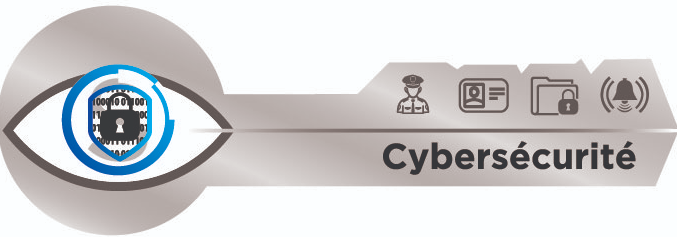 Comment signaler un courriel hameçon ou suspectOuvrez un nouveau message et adressez-le à spam@altcloud.ca Sous l’onglet Insertion sur le rubanDans le groupe InclureCliquez sur Élément Outlook.Dans la boîte de dialogue Insertion d’un élément, sélectionnez le courriel hameçon dans la liste des éléments.Pour le type d’insertion, cochez Pièce jointe.Cliquez sur OK puis envoyez le courriel.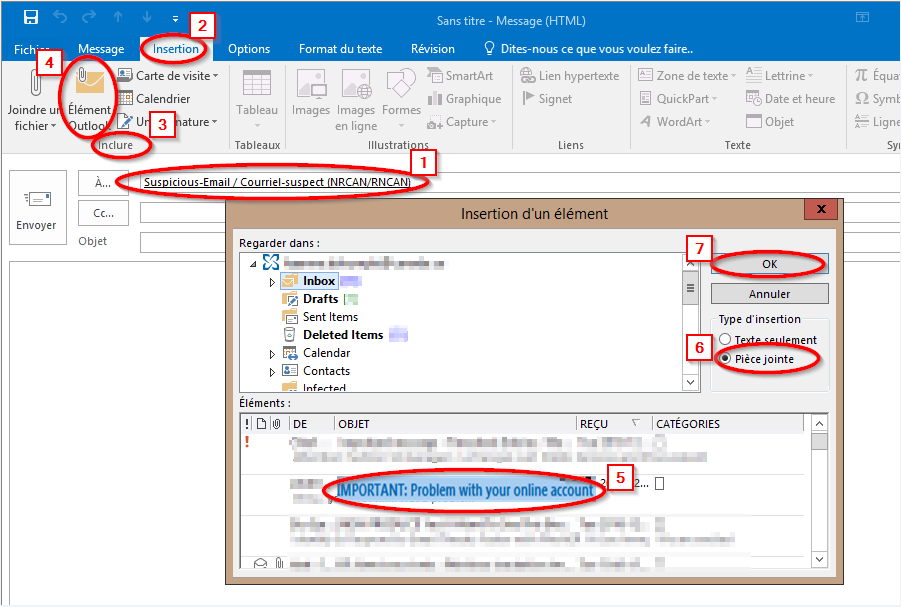 Remarque importanteLe courriel hameçon envoyé à spam@altcloud.ca reste dans la boîte de réception. Le message doit être supprimé.   Dans la boîte de réception, sélectionnez le courriel hameçon que vous voulez supprimer.Appuyez sur les touches Shift et Suppr. en même temps.Dans la boîte-éclair, tel qu’elle apparaît ci-dessous, cliquez sur Oui. (La fonction Shift + Suppr. permet de supprimer des messages de façon permanente sans qu’ils passent par le dossier des éléments supprimés d’Outlook.) 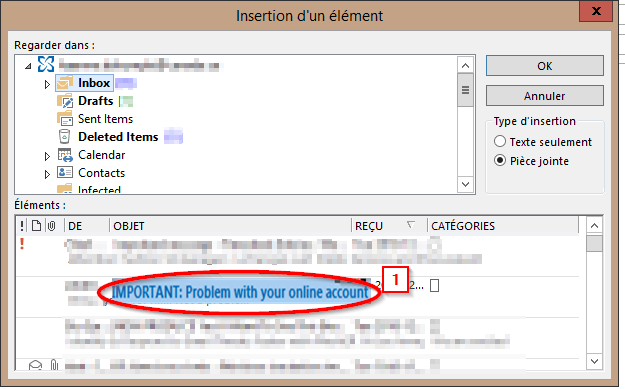 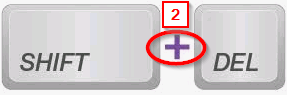 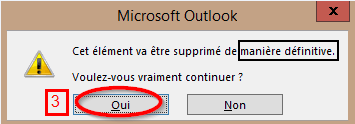 